                                                                                                      Утверждено                                                                                            на заседании теоретического                                                                                                             отделения                                                                                                  20 января 2015 г.                                                                                       Зав. теоретического отделения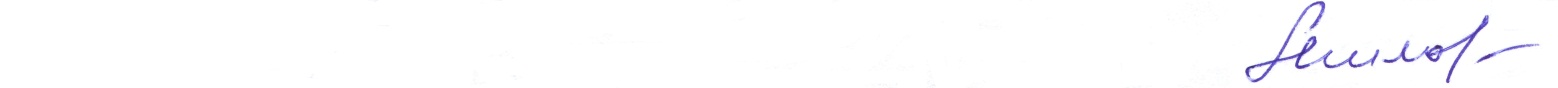                                                                                                                Милованова Л В.П О Л О Ж Е Н И Е  о проведении Второго  открытого городского музыкально-теоретического конкурса на лучшее знание творчества Г.В. Свиридова.                                                    I. Общие положенияI.1. Второй открытый городской музыкально-теоретический конкурс проводится в ознаменование 100-летия со дня рождения выдающегося русского композитора  Георгия Васильевича Свиридова.I.2. Второй открытый городской музыкально-теоретический конкурс проводится среди  учащихся  4-7(8-х) классов детских музыкальных школ и школ искусств.I.3. В конкурсе на общих основаниях имеют право участвовать учащиеся всех  ДМШ и ДШИ.I.4. Учредителем конкурса является комитет культуры Администрации города Тамбова.I.5. Организатором конкурса является МБОУ ДОД «ДМШ №2» г. Тамбова.                                                    II. Цель и задачи конкурсаII.1. Целью конкурса является повышение качества обучения.II.2. Задачи конкурса: изучение творчества Г.В. Свиридова, активизация учебного процесса, развитие музыкального мышления учащихся, расширение кругозора, пробуждение интереса к публичному  музицированию, смотр творческих сил школ, формирование творческого  потенциала подрастающего поколения.III. Условия участия в конкурсеIII.1. К участию в конкурсе допускаются учащиеся 4-7(8-х) классов ДМШ и ДШИ  в возрасте до 16 лет.III.2. Возраст участника определяется на день проведения конкурса.III.3. Участники конкурса в срок до 10.03.2015 г. вносят вступительный взнос в раз-              мере  700 рублей.III.4. Средства, полученные от участников в качестве вступительных взносов, будут           использованы для организации конкурса и премирования победителей:III.5. Реквизиты для перечисления взноса в МБОУ ДОД «ДМШ №2».Реквизиты: муниципальное бюджетное образовательное учреждение дополнительного образования детей "Детская музыкальная школа №2":ИНН 6832028231   КПП 682901001   УФК по Тамбовской области (МБОУ ДОД "ДМШ №2"л/сч. 20646У76100)   Отделение ТамбовР/сч 40701810168501000092   БИК 046850001ОКТМО 68701000КБК 00000000000000000180 - для оплаты целевых средств.   III.6. Заявки на участие в конкурсе принимаются до 10.03.2015 г. по адресу:           392018, г. Тамбов, ул. Мичуринская, дом 137, Муниципальное бюджетное           образовательное  учреждение дополнительного образования детей «ДМШ №2»                                              тел. (8-475-2) 53-05-78                                           факс (8-475-2) 45-69-41                                 Контактный телефон  45-69-41                                          Веб-сайт: www.tambovmusic.ru                       E-mail: tambov-muzyka@yandex.ru                     К заявке должны быть приложены:        - копия свидетельства о рождении или паспорта;        - копия документа об оплате участия в конкурсе.В случае отказа конкурсантов от участия в конкурсе (по болезни или другой причине) документы и вступительный взнос не возвращаются.                         IV. Порядок проведения конкурса   IV.1. Конкурс имеет как отдельную заочную часть - I тур заочный (домашний), так и очную – II и III туры.    IV.2. II и III туры проводятся 19 апреля 2015 года, в воскресенье, в здании ДМШ     №2 города Тамбова. Проезд и возможное проживание иногородних участников – за счёт направляющей стороны.   IV.3. Для проведения конкурса разработаны специальные «Конкурсные диски» с конкурсной картой, с 3-мя аудиовикторинами заочной части конкурса, с музыкальным материалом для угадывания тем по нотам,  с    темами всех пьес для исполнения конкурсантами на III туре, с нотами всех 17 пьес «Альбома пьес для детей» Г.В. Свиридова, с материалами и документами конкурса для распечатки на принтере, На дисках размещены аудиозаписи и ноты  всех 17 миниатюр «Альбома пьес для детей» Г.В. Свиридова, 7-ми «Курских песен» и 10-ти номеров «Поэмы памяти Сергея Есенина», знание которых необходимо для участия в викторинах I и II тура конкурса. Эти же произведения даны в формате аудиовизуального клавира. Стоимость дисков и их пересылки входит в оплату участия в конкурсе. Конкурсные диски высылаются на адрес конкурсанта или школы, указанный в заявке, не позднее 3-х дней со дня получения заявки; диски можно непосредственно получить в ДМШ №2 г. Тамбова (ул. Мичуринская, дом 137). У С Л О В И Я   К О Н К У Р С АI   Т У РI тур заключается 1) в домашнем написании (от руки) конкурсного сочинения  о творчестве Г.В. Свиридова  на одну из тем, предлагаемых конкурсантам в «Приложении» к данному Положению; 2) в домашнем выполнении трёх контрольных работ (викторин) с конкурсного диска. Для выполнения викторин участники распечатывают конкурсную карту и изучают аудиоматериал на диске. Конкурсная карта заполняется сведениями об участнике (конкурсанте) и выполненными тремя контрольными работами I тура. Сочинение и конкурсная карта с заполненными сведениями о  конкурсанте и выполненными тремя контрольными работами первого тура сдаётся (отсылается) в жюри. Последний срок сдачи (отправки) конкурсных карт и сочинения– 25 марта 2015года.Максимальная оценка сочинения конкурсанта – 20 баллов.За каждый правильно определённый номер каждой из трёх контрольных работ конкурсант получает 0,5 балла. Максимальная сумма баллов всех трёх контрольных работ – 30 баллов.    Участники, набравшие не менее 40 баллов, получают дипломы активных участников и победителей I тура конкурса. Баллы, полученные конкурсантом в I туре, жюри прибавляет к его баллам II и III туров. Участие во II и III турах необязательно (по желанию и возможностям школы и конкурсанта).II   Т У Р1 задание. Концертное исполнение наизусть на любом музыкальном инструменте двух заранее выученных произведений Г.В. Свиридова, в том числе миниатюр «Альбома пьес для детей» Г.В. Свиридова: 1. « Колыбельная»2. «Попрыгунья»3. «Ласковая просьба»4. «Упрямец»5. «Звонили звоны»6. «Музыкальный ящик»7. «Старинный танец»8. «Перед  сном»9. «Парень с гармошкой»10. «Весёлый марш»11. «Колдун»12. «Грустная песня»13. «Маленькая токката»14. «Зима пришла»15. «Дождик»16. «Марш на тему М.И. Глинки»17. «Музыкальный момент»За концертное выступление конкурсант может получить до 20 баллов.2 задание.  Публичное выполнение контрольной работы № 4 на ранее сданных участниками конкурсных картах. Сложность контрольной работы № 4 соответствует уровню сложности контрольной работы № 3 первого тура; в ней даны 20 музыкальных фрагментов-тем и фортепианных, и хоровых произведений; за каждый правильно определённый номер темы конкурсант получает 1 балл. 4-я контрольная работа составляется организаторами конкурса самостоятельно из всех вынесенных на конкурс произведений Г.В. Свиридова. Она может быть представлена конкурсантам как в записи, так и в живом исполнении. Некоторые темы фортепианных произведений викторины могут быть озвучены в переложении для оркестра.3 задание. Отгадывание миниатюр из «Альбома пьес для детей» по нотным фрагментам этих произведений. Для этого конкурсанты получают разные варианты заранее отпечатанных тем альбома (см. «Викторины по нотам»  на «Конкурсном диске»). Все темы даются «с начала», но в иных тональностях, чем в оригинале. Конкурсанты без игры на инструменте, внутренним мысленным слышанием определяют пьесу и вписывают её название над нотами. За каждую правильно угаданную пьесу конкурсант получает I балл.III   Т У РIII тур состоит из 3-х заданий:1 задание. Игра наизусть четырёх из одиннадцати начальных тем  из «Альбома пьес для детей» Г.В. Свиридова. Темы можно исполнять на любом музыкальном инструменте. Конкурсант выбирает один из трёх билетов (см. список тем и билеты для первого задания III тура в «Приложении»), в каждом из которых указаны четыре пьесы альбома. За каждую правильно и музыкально исполненную  тему (см. темы на «Конкурсном диске») конкурсант может получить до 5 баллов. 2 задание заключается в пении наизусть четырёх из десяти одноголосных тем  нотами (сольфеджирование). Конкурсант выбирает один из трёх билетов (см. список тем и билеты для второго задания III тура в «Приложении»), в каждом из которых указаны четыре пьесы альбома. За каждую правильно и выразительно спетую тему конкурсант может получить до 5-х баллов. Для пения можно взять темы из «Викторин по нотам»: темы даны в других тональностях, но более удобны по тесситуре (тональность сольфеджирования может быть любая).3 задание: устный рассказ об одной миниатюре «Альбома пьес для детей» Г.В. Свиридова из предложенного списка в соответствии с выбранным билетом (см. перечень пьес альбома для устного рассказа в «Приложении»). Время рассказа – не более 2-3 минут, тематика и содержание рассказа – произвольные: образ, описание эмоциональных ощущений, вызванных прослушиванием данной пьесы, литературные и художественные аналогии, возникающие во время звучания пьесы, средства музыкальной выразительности, использованные композитором для создания данного образа, и так далее (см. «План анализа музыкальных произведений» в «Приложении»). Допускается рассказ конкурсанта по нотному тексту альбома, выданному жюри. Жюри имеет право оценить рассказ каждого конкурсанта до 20 баллов.Конкурсант имеет право участвовать как в любом одном задании, так и в двух, в трёх или во всех заданиях.Победители II тура определяются как по каждому заданию II тура, так и по общим результатам всех заданий I и II тура вместе. К участию в III туре допускаются 8 участников, набравших наибольшее количество баллов. Жюри имеет право изменить количество участников III тура.По результатам конкурса определяются: лауреаты I, II и III степени (диплом и кубок) и дипломанты (диплом и медаль) конкурса; победители каждого тура и каждого задания. Все участники награждаются дипломами. Школы, подготовившие наибольшее количество участников и победителей, награждаются  пособиями аудиовизуального учебника «Оперы и балеты». Диск с видеозаписями процесса и результатов конкурса высылается каждому участнику (см. I Открытый музыкально - теоретический конкурс:  youtube SuperLiahim ,  ролик №7).                        Жюри конкурса.1. В жюри конкурса входят преподаватели Тамбовского государственного музыкально-педагогического института имени С.В. Рахманинова.2. Жюри имеет право:      -учредить Гран-при и другие дополнительные  награды конкурса;      -присудить авторскую премию 5000 руб. конкурсанту наивысшего дости-       жения в одном из заданий II или III тура конкурса;     -отметить дипломами или грамотами преподавателей, подготовивших лау-                    реатов конкурса;     -присуждать не все призовые места.3. Решения жюри не подлежат пересмотру.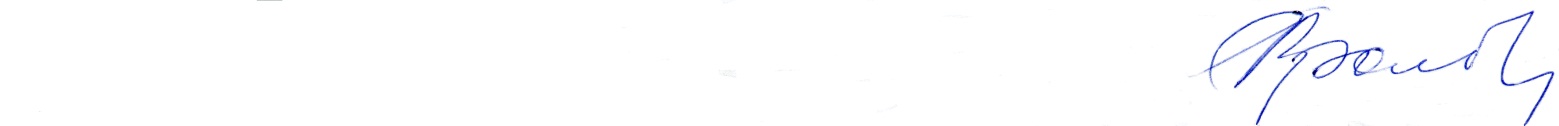                                                   Директор МБОУ ДОД «ДМШ№2»  Фролова А.Н.                                                             Заявка             на участие в II открытом городском  музыкально-теоретическом конкурсе на знание творчества Г.В. Свиридова1. Ф.И.О. конкурсанта: _____________________________________________2. Адрес, телефон:  __________________________________________________                                __________________________________________________ 3.Дата рождения:   __________________________________________________ 4. Учебное заведение (школа, класс, специальность): _________________________       ____________________________________________________________________5. Ф.И.О. педагогов конкурсанта:  __________________________________________________________________________________________________________________________________________________________________________________________________________________6. Дата составления заявки:____________________________________________..                                                                                    П Р И Л О Ж Е Н И ЕI. П Л А Н    А Н А Л И З А   М У З Ы К А Л Ь Н Ы Х    П Р О И З В Е Д Е Н И ЙСодержание, образ, характер.Жанр (марш, вальс, песня, хорал, этюд, ноктюрн, и т.д.).Ладотональность (основная тональность произведения, тональный план, модуляции, каденции, альтерации и хроматизмы).Форма (период, двухчастная, трёхчастная, рондо, вариационная, сонатная).Метроритм (размер, ритмические группы, синкопы, триоли, затакт).Фактура / склад (гомофонно-гармоническая, хоральная/аккордовая, полифоническая, монодия).Мелодия (1 – куда движется, как движется, кульминация, вершина-источник, регистр, диапазон; 2 – строение мелодии: мотивы, фразы, предложения; 3 – мелодико-синтаксические структуры: периодичность, пара периодичностей, суммирование, дробление, дробление с замыканием. Динамика (forte, piano, mezzo forte, mezzo piano, crescendo, diminuendo).Мотив (от латинского «moveo» - «двигаю») – наименьшая самостоятельная единица    музыкальной формы, имеющая одну сильную метрическую долю.Фраза (в переводе с греческого – «выражение») – синтаксический элемент музыкальной формы; относительно самостоятельное построение, объединяющее 2 или несколько мотивов, но обычно не больше предложения.Предложение – синтаксический элемент музыкальной формы, состоящий из нескольких фраз и завершённый каденцией.Период (в переводе с греческого – «обход, круговращение») – наименьшая музыкальная форма, выражающая относительно законченную музыкальную мысль. II. Конкурсные произведения:    Г.В. Свиридов «Альбом пьес для детей»1. « Колыбельная».2. «Попрыгунья».3. «Ласковая просьба».4. «Упрямец».5. «Звонили звоны».6. «Музыкальный ящик».7. «Старинный танец».8. «Перед  сном».9. «Парень с гармошкой».10. «Весёлый марш».11. «Колдун».12. «Грустная песня».13. «Маленькая токката».14. «Зима пришла».15. «Дождик».16. «Марш на тему М.И. Глинки».17. «Музыкальный момент».Елена Филонова, ф-но; Никита Фитенко, ф-но. «Курские песни»1. « Зелёный дубок».2. «Ты воспой, жавороночек».3. «В городе звоны звонют».4. «Ой, горе лебедоньку моему».5. «Купил Ванька себе косу».6. «Соловей мой смутный».7. «За речкою за быстрою четыре двора»Хоровая капелла А. Юрлова, симф.орк. Московской филарм. Дир. К.Кондрашин. Солисты: М.Вальковская, меццо-сопрано; А.Лазуткин, тенор; М.Златопольский, бас.«Поэма памяти Сергея Есенина».1. «Край ты мой заброшенный…»2. «Поёт зима…»3. «В том краю…»4. «Молотьба».5. «Ночь под Ивана Купала».6. «Ночь под Ивана Купала (продолжение)».7. «1919…»8. «Крестьянские ребята».9. «Я последний поэт деревни…»10. «Небо – как колокол…»Большой симфонический оркестр им. П.И. Чайковского. Дирижёр В. Федосеев. Солист Максим Пастер. III. Задания, билеты.Темы домашних сочинений I тура:  1) Образы детей в «Альбоме пьес для детей» Г.В. Свиридова.  2) Музыкальные жанры «Альбома пьес для детей» Г.В. Свиридова.  3) Образы природы в «Альбоме пьес для детей» Г.В. Свиридова.Темы 11-ти произведений для выучивания наизусть задания «Игра тем» III тура:    1) №1 «Колыбельная» 2) №2 «Попрыгунья» 3) №3 «Ласковая просьба». 4) №4       «Упрямец». 5) №5 «Звонили звоны». 6) №7  «Старинный танец». 7) №8 «Перед       сном». 8) №9 «Парень с гармошкой».  9) №11  «Колдун». 10) №12 «Грустная пес-      ня». 11) №13 «Маленькая токката». Темы исполняются в полной фактуре.Образцы 3-х билетов задания «Игра тем»III тура. 3 билета «Игра тем» (по №№ «Альбома пьес для детей»):    1 билет –№1 «Колыбельная», №2 «Попрыгунья», №4 «Упрямец», №11 «Колдун».    2 билет - №5 «Звонили звоны», №7 «Старинный танец», №8 «Перед сном», №9 «Парень с гармошкой».     3 билет –№3 «Ласковая просьба», №9 «Парень с гармошкой», №12 «Грустная песня», №13 «Маленькая токката».Темы 10-ти произведений для сольфеджирования наизусть задания «Пение тем» III тура:    1) №1 «Колыбельная». 2) №2 «Попрыгунья». 3) №3 «Ласковая просьба». 4) №4       «Упрямец». 5) №5 «Звонили звоны». 6) №7 «Старинный танец». 7) №8 «Перед         сном». 8) №9 «Парень с гармошкой». 9) №11 «Колдун». 10) №13 «Маленькая       токката». Темы для пения - из «Викторин по нотам».Образцы 3-х билетов задания «Пение тем» III тура.    3 билета «Пение тем» (по №№ «Альбома пьес для детей»):     1 билет – №1 «Колыбельная», №3 «Ласковая просьба», №5 «Звонили звоны», №9 «Парень с гармошкой».     2 билет – №2 «Попрыгунья», №7 «Старинный танец», №8 «Перед сном», №12 «Грустная песня».     3 билет – №4 «Упрямец, №5 «Звонили звоны», №11 «Колдун», №13 «Маленькая токката».7 билетов задания «Рассказ»:     1 билет – «Упрямец». 2 билет – «Звонили звоны». 3 билет – «Музыкальный       ящик». 4 билет – «Старинный танец». 5 билет – «Колдун». 6 билет – «Грустная      песня». 7 билет – «Дождик».Конкурсант имеет право взять только один билет в каждом задании III тура.Жюри имеет право предложить конкурсантам большее количество билетов пения и игры тем с другими вариантами тех же тем по 4 в каждом билете.